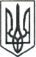 ЛЮБОТИНСЬКА МІСЬКА РАДАХАРКІВСЬКА ОБЛАСТЬ_______СЕСІЯ VII СКЛИКАННЯ												ПРОЄКТРІШЕННЯПро внесення змін та доповнень до Додатку 2, Додатку 5 та Додатку 6 Програми реформування і розвитку житлово-комунального господарства м. Люботина на 2020 рікРозглянувши службові записки першого заступника міського голови з питань діяльності виконавчих органів ради Сергія КИСЛОГО та головного бухгалтера відділу бухгалтерського обліку Юлії ПАВЛЕНКО, листи начальника ВУКГ ЛМР ХО Олега Євтушенка від 08.09.2020 року № 280, від 14.09.2020 року № 290, від 14.09.2020 року № 293,  в.о. начальника ВККУ ЛМР ХО Геннадія Іщенка від 08.09.2020 року № 365, керуючись ст. 26 Закону України «Про місцеве самоврядування в Україні» та Регламентом Люботинської міської ради VIІ скликання, Люботинська міська радаВ И Р І Ш И Л А:1. Доповнити Додаток 2 «Заходи по благоустрою об’єктів, які знаходяться на території Люботинської міської ради, на 2020 рік» підпунктами 1.52:2. Доповнити Додаток 6 «Заходи виконавчого комітету, спрямовані на розвиток і реформування житлово-комунального господарства на 2020 рік» пунктом 17:3. Внести зміни до Додатку 2 «Заходи по благоустрою об’єктів, які знаходяться на території Люботинської міської ради, на 2020 рік», а саме:4. Внести зміни до Додатку 5 «Заходи щодо розвитку та збереження зелених насаджень Люботинської міської ради на 2020 рік», а саме:5. Внести зміни до Додатку 6 «Заходи виконавчого комітету, спрямовані на розвиток і реформування житлово-комунального господарства на 2020 рік», а саме:6. Контроль за виконанням рішення покласти на першого заступника міського голови з питань діяльності виконавчих органів ради Сергія КИСЛОГО та постійну депутатську комісію з питань житлово-комунального господарства та комунальної власності, транспорту, зв’язку та сфери послуг.Міський голова								Леонід ЛАЗУРЕНКОВід ___ вересня 2020 року                              №____№з/пЗміст заходівФінансування заходів, 2020 рік, тис. грн.Фінансування заходів, 2020 рік, тис. грн.Фінансування заходів, 2020 рік, тис. грн.Фінансування заходів, 2020 рік, тис. грн.№з/пЗміст заходіввсьогоміський бюджетінші джерелавиконавець1.52Поточний ремонт дороги по вул. Полтавський шлях від будинку № 5 до будинку № 22, в м. Люботин Харківської області49,649,60,0виконком№з/пЗміст заходівФінансування заходів, 2020 рік,тис. грн.Фінансування заходів, 2020 рік,тис. грн.Фінансування заходів, 2020 рік,тис. грн.Фінансування заходів, 2020 рік,тис. грн.№з/пЗміст заходіввсьогоміський бюджетінші джерелавиконавець12456717Фінансова підтримка ВУКГ ЛМР ХО на безповоротній основі для виплати заробітної плати 200,0200,00ВККУ ЛМР ХО№з/пЗміст заходівФінансування заходів, 2020 рік, тис. грн.Фінансування заходів, 2020 рік, тис. грн.Фінансування заходів, 2020 рік, тис. грн.Фінансування заходів, 2020 рік, тис. грн.№з/пЗміст заходіввсьогоміський бюджетінші джерелавиконавець3Проведення грейдування та підсипки щебенем доріг без твердого покриття.195,82195,820виконком6.1Утримання мереж вуличного освітлення (оплата за електричну енергію)1750,01750,00виконком7.2Утримання та прибирання парків, скверів, площ, вулиць та інших об’єктів благоустрою і завезення піску219,0219,00виконком7.4Утримання громадського туалету в міському парку149,6149,60виконком7.5Утримання громадського туалету на майдані Соборному167,7167,70виконком7.32Благоустрій міського звалища99,799,70виконком№з/пЗміст заходівФінансування заходів, 2020 рік, тис. грн.Фінансування заходів, 2020 рік, тис. грн.Фінансування заходів, 2020 рік, тис. грн.Фінансування заходів, 2020 рік, тис. грн.№з/пЗміст заходіввсьогоміський бюджетінші джерелавиконавець7Кронування та видалення аварійних сухостійних дерев277,0277,00виконком№з/пЗміст заходівФінансування заходів, 2020 рік,тис. грн.Фінансування заходів, 2020 рік,тис. грн.Фінансування заходів, 2020 рік,тис. грн.Фінансування заходів, 2020 рік,тис. грн.№з/пЗміст заходіввсьогоміський бюджетінші джерелавиконавець1245677Фінансова підтримка на безповоротній основі ВККУ ЛМР для погашення поточної заборгованості за електричну енергію1709,1931709,1930ВККУ ЛМР ХО